          Buenas tardes compañeras Regidoras e invitados especiales, el de la voz JORGE DE JESÚS JUÁREZ PARRA, en mi carácter de Presidente de la Comisión Edilicia Permanente de Espectáculos Públicos e Inspección y Vigilar, les doy la bienvenida a la Octava Sesión Ordinaria de la Comisión Edilicia Permanente de Espectáculos Públicos e Inspección y Vigilancia.          De acuerdo a las facultades que me confiere el artículo 58 del Reglamento Interior del Ayuntamiento de Zapotlán el Grande, como Presidente de la Comisión Edilicia Permanente de Espectáculos Públicos e Inspección y Vigilancia, se les ha convocado mediante oficio número 1120/2023 con fecha 26 de julio de 2023 y queda satisfecho el requisito establecido en el artículo 28 del mismo cuerpo legal en cita.          Ahora bien, de conformidad con lo dispuesto por los artículos 44, 45, 46, 47 y 49 del ordenamiento municipal en cita, se convoca a los integrantes de esta comisión para que asistieran el día de hoy a esta Sala de Regidores a las 10:00 diez horas de este día 28 de julio de 2023 con la finalidad de llevar a cabo la Octava Sesión Ordinaria de la misma.           Por lo que, siendo las 10:19 diez horas con diecinueve minutos del día 28 de julio de la presente anualidad, procedo a nombrar lista de asistencia:1.- Como primer punto, procedo a desahogar la orden del día, tomando lista de asistencia:1.-Lista de asistencia y verificación del Quorum legal y en su caso aprobación del orden del día.2.- Aprobación del orden del día.3.-Toma de protesta de la Regidora Sara Moreno Ramírez como nueva integrante de la Comisión Edilicia Permanente De Espectáculos Públicos E Inspección Y Vigilancia.4.-Propuesta para nombrar a la regidora Sara Moreno Ramírez como suplente en el consejo de Giros Restringidos a la Regidora Sara Moreno Ramírez, lo anterior en cumplimiento a lo dispuesto en el artículo 6 BIS del Reglamento Del Consejo Municipal De Giros Restringidos Sobre La Venta Y Consumo De Bebidas Alcohólicas Del Municipio de Zapotlán el Grande, Jalisco.5.-Asuntos Varios.6.-Clausura.Pongo a su consideración la aprobación del orden del día:3.-Toma de protesta de la Regidora Sara Moreno Ramírez como nueva integrante de la Comisión Edilicia Permanente De Espectáculos Públicos E Inspección Y Vigilancia.REGIDOR JORGE DE JESÚS JUÁREZ PARRA: En virtud de la iniciativa de acuerdo que modifica la integración de las comisiones edilicias permanentes, aprobado en el punto 07 de la sesión ordinaria de ayuntamiento no. 34 del día 06 de junio del año en curso y publicado el acuerdo mediante gaceta municipal de Zapotlán el Grande con fecha 08 de junio de 2023, por lo que estando reunidos en la Sala de Regidores ubicada en la planta alta de la Presidencia Municipal, procedo a hacer la toma de protesta de la Regidora Sara Moreno Ramírez como nueva integrante de la Comisión Edilicia Permanente De Espectáculos Públicos E Inspección Y Vigilancia, le pregunto a la regidora;Protesta guardar y hacer guardar la Constitución Política De Los Estados Unidos Mexicanos, la particular del Estado De Jalisco, las leyes y reglamentos que de una u otra emanen, así como desempeñar leal y patrióticamente el cargo que los ciudadanos del Municipio de Zapotlán el Grande le han conferido, mirando por el bien y prosperidad del municipio:C. SARA MORENO RAMÍREZ: “Sí, protesto”Pasamos al siguiente punto.4.-Propuesta para nombrar a la regidora Sara Moreno Ramírez como suplente en el Consejo de Giros Restringidos, lo anterior en cumplimiento a lo dispuesto en el artículo 6 BIS del Reglamento del Consejo Municipal de Giros Restringidos Sobre la Venta Y Consumo de Bebidas Alcohólicas del Municipio de Zapotlán el Grande, Jalisco.C. JORGE DE JESÚS JUÁREZ PARRA: “El reglamento del consejo de giros restringidos sobre la venta y consumo de bebidas alcohólicas del municipio, señala que el titular de la comisión edilicia de espectáculos públicos e inspección y vigilancia, es el titular dentro del consejo de giros restringidos, pero necesita nombrar un suplente, la propuesta es designar a la regidora Sara como suplente para las asistencias del consejo municipal de giros restringidos sobre la venta y consumo de bebidas alcohólicas del municipio de Zapotlán el Grande, Jalisco. ¿Está de acuerdo con esto?”C. SARA MORENO RAMÍREZ: “Sí, será un gusto ser suplente, ya tengo experiencia trabajando en esta comisión, acepto la propuesta”C. JORGE DE JESÚS JUÁREZ PARRA: “Pongo a su consideración que la regidora Sara Moreno Ramírez sea la suplente en caso de falta de asistencia del presidente de la comisión para el consejo de giros restringidos, los que estén de acuerdo hagan favor de levantar su mano:SE APRUEBA POR MAYORÍA DE VOTOS.5.-Asuntos Varios. No se agendaron.6.- CLAUSURA. Siendo las 10:24 diez horas con veinticuatro minutos del día 28 de julio de 2023, damos por clausurados los trabajos de la Octava Sesión Ordinaria de la Comisión Edilicia Permanente de Espectáculos Públicos e Inspección y Vigilancia. 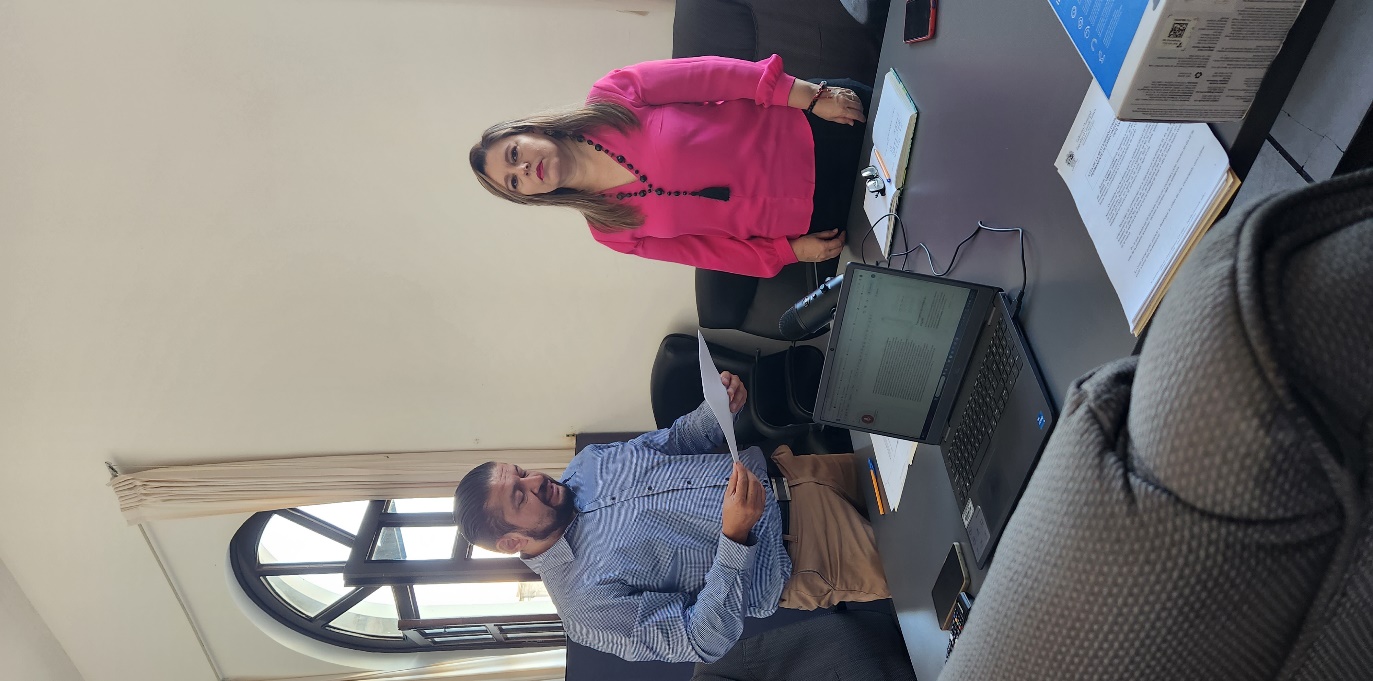 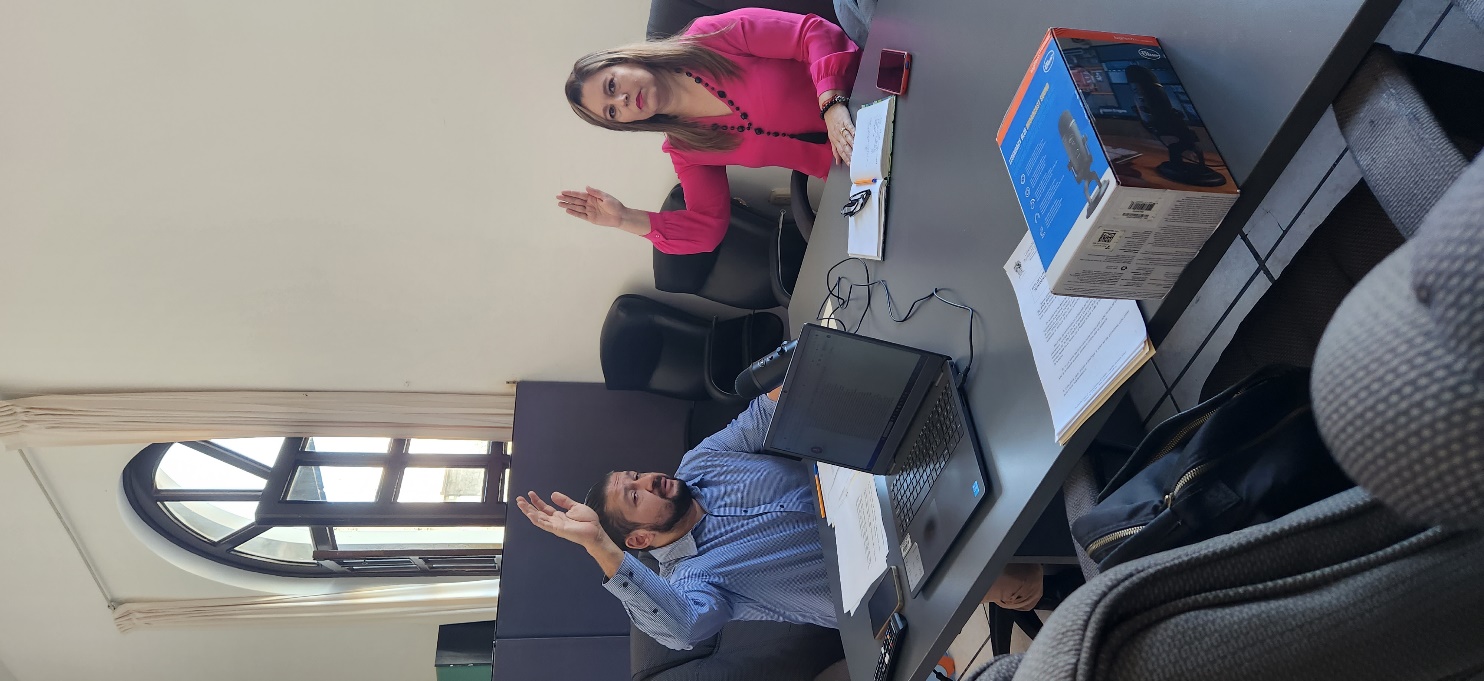 A T E N T A M E N T E“2023, año del Bicentenario del Nacimiento del Estado Libre y Soberano de Jalisco”. “2023, Año del 140 Aniversario del Natalicio de José Clemente Orozco”. Cd. Guzmán Municipio de Zapotlán el Grande, Jalisco.A 10 de Agosto de 2023. LIC. JORGE DE JESÚS JUÁREZ PARRA.Regidor Presidente de la Comisión Edilicia Permanente de Espectáculos Públicos e Inspección y Vigilancia. C. DIANA LAURA ORTEGA PALAFOX.Regidora Vocal de la Comisión Edilicia Permanente de Espectáculos Públicos e Inspección y Vigilancia.C. SARA MORENO RAMÍREZ.Regidora Vocal de la Comisión Edilicia Permanente de Espectáculos Públicos e Inspección y Vigilancia.*JJJP/mgpa. Regidores.  La presente hoja de firmas, forma parte integrante del Acta de la Octava Sesión Ordinaria de la Comisión Edilicia Permanente de Espectáculos Públicos e Inspección y Vigilancia, desahogada el día 28 de Julio de 2023.-  -  -  -  -  -  -  -  -  -  -  -  -  -  -  -  -  -  -  -  -  -  -  -ACTA DE LA OCTAVA SESIÓN ORDINARIA DE LA COMISIÓN EDILICIA PERMANENTE DE ESPECTÁCULOS PÚBLICOS E INSPECCIÓN Y VIGILANCIA.                          REGIDOR            PRESENTE       AUSENTEC. JORGE DE JESÚS JUÁREZ PARRARegidor Presidente de la Comisión Edilicia Permanente de Espectáculos Públicos e Inspección yVigilancia.                  XC. DIANA LAURA ORTEGA PALAFOXRegidora Vocal de la Comisión Edilicia Permanente de Espectáculos Públicos e Inspección y Vigilancia.              XC. SARA MORENO RAMÍREZ                  XORDEN DEL DÍA                          REGIDOR      A FAVOR   EN CONTRAEN ABSTENCIÓNC. JORGE DE JESÚS JUÁREZ PARRARegidor Presidente de la Comisión Edilicia Permanente de Espectáculos Públicos e Inspección y Vigilancia.            XC. DIANA LAURA ORTEGA PALAFOX.Regidora Vocal de la Comisión Edilicia Permanente de Espectáculos Públicos e Inspección y Vigilancia.C. SARA MORENO RAMÍREZRegidora.             XDESAHOGO DE LA SESIÓN                          REGIDOR      A FAVOR   EN CONTRAEN ABSTENCIÓNC. JORGE DE JESÚS JUÁREZ PARRARegidor Presidente de la Comisión Edilicia Permanente de Espectáculos Públicos e Inspección y Vigilancia.            XC. SARA MORENO RAMÍREZRegidora Vocal de la Comisión Edilicia Permanente de Espectáculos Públicos e Inspección y Vigilancia.            X